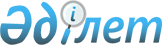 О внесении изменений в решение 24 сессии Абайского районного маслихата от 22 декабря 2017 года № 24/257 "О бюджетах города районного значения, поселков, сельского округа на 2018-2020 годы"
					
			С истёкшим сроком
			
			
		
					Решение Абайского районного маслихата Карагандинской области от 30 ноября 2018 года № 39/423. Зарегистрировано Департаментом юстиции Карагандинской области 10 декабря 2018 года № 5039. Прекращено действие в связи с истечением срока
      В соответствии с Бюджетным кодексом Республики Казахстан от 4 декабря 2008 года, Законом  Республики Казахстан от 23 января 2001 года "О местном государственном управлении и самоуправлении в Республике Казахстан", Абайский районный маслихат РЕШИЛ:
      1. Внести в решение  24 сессии Абайского районного маслихата от 22 декабря 2017 года № 24/257 "О бюджетах города районного значения, поселков, сельского округа на 2018-2020 годы" (зарегистрировано в Реестре государственной регистрации нормативных правовых актов за № 4538, опубликовано в Эталонном контрольном банке нормативных правовых актов Республики Казахстан в электронном виде 17 января 2018 года и в районной газете "Абай-Ақиқат" от 13 января 2018 года № 1-2 (4205)) следующие изменения:
      пункт 1 изложить в следующей редакции:
      "1. Утвердить бюджет города Абай на 2018-2020 годы согласно приложениям 1, 2 и 3 соответственно, в том числе на 2018 год в следующих объемах:
      1) доходы – 548 465 тысяч тенге, в том числе:
      налоговые поступления – 76 440 тысяч тенге;
      неналоговые поступления – 972 тысяч тенге;
      поступления от продажи основного капитала – 0 тысяч тенге;
      поступления трансфертов – 471 053 тысяч тенге;
      2) затраты – 548 465 тысяч тенге;
      3) чистое бюджетное кредитование – 0 тысяч тенге:
      бюджетные кредиты – 0 тысяч тенге;
      погашение бюджетных кредитов – 0 тысяч тенге;
      4) сальдо по операциям с финансовыми активами – 0 тысяч тенге, в том числе:
      приобретение финансовых активов – 0 тысяч тенге;
      поступление от продажи финансовых активов государства – 0 тысяч тенге;
      5) дефицит (профицит) бюджета – минус 0 тысяч тенге;
      6) финансирование дефицита (использование профицита) бюджета – 0 тысяч тенге:
      поступление займов – 0 тысяч тенге;
      погашение займов – 0 тысяч тенге;
      используемые остатки бюджетных средств – 0 тысяч тенге.";
      приложения 1, 4 к указанному решению изложить в новой редакции согласно приложениям 1, 2 к настоящему решению;
      пункт 4 изложить в следующей редакции:
       "4. Утвердить бюджет поселка Топар на 2018-2020 годы согласно приложениям 6, 7 и 8 соответственно, в том числе на 2018 год в следующих объемах:
      1) доходы – 217 264 тысяч тенге, в том числе:
      налоговые поступления – 72 332 тысяч тенге;
      неналоговые поступления – 1 794 тысяч тенге;
      поступления от продажи основного капитала – 0 тысяч тенге;
      поступления трансфертов – 143 138 тысяч тенге;
      2) затраты – 217 264 тысяч тенге;
      3) чистое бюджетное кредитование – 0 тысяч тенге:
      бюджетные кредиты – 0 тысяч тенге;
      погашение бюджетных кредитов – 0 тысяч тенге;
      4) сальдо по операциям с финансовыми активами – 0 тысяч тенге, в том числе:
      приобретение финансовых активов – 0 тысяч тенге;
      поступление от продажи финансовых активов государства – 0 тысяч тенге;
      5) дефицит (профицит) бюджета – минус 0 тысяч тенге;
      6) финансирование дефицита (использование профицита) бюджета – 0 тысяч тенге:
      поступление займов – 0 тысяч тенге;
      погашение займов – 0 тысяч тенге;
      используемые остатки бюджетных средств – 0 тысяч тенге.";
      приложения 6, 9 к указанному решению изложить в новой редакции согласно приложениям 3, 4 к настоящему решению;
      пункт 7 изложить в следующей редакции:
      "7. Утвердить бюджет поселка Карабас на 2018-2020 годы согласно приложениям 11, 12 и 13 соответственно, в том числе на 2018 год в следующих объемах:
      1) доходы – 32 053 тысяч тенге, в том числе:
      налоговые поступления – 3 806 тысяч тенге;
      неналоговые поступления – 111 тысяч тенге;
      поступления от продажи основного капитала – 0 тысяч тенге;
      поступления трансфертов – 28 136 тысяч тенге;
      2) затраты – 32 053 тысяч тенге;
      3) чистое бюджетное кредитование – 0 тысяч тенге:
      бюджетные кредиты – 0 тысяч тенге;
      погашение бюджетных кредитов – 0 тысяч тенге;
      4) сальдо по операциям с финансовыми активами – 0 тысяч тенге, в том числе:
      приобретение финансовых активов – 0 тысяч тенге;
      поступление от продажи финансовых активов государства – 0 тысяч тенге;
      5) дефицит (профицит) бюджета – минус 0 тысяч тенге;
      6) финансирование дефицита (использование профицита) бюджета – 0 тысяч тенге:
      поступление займов – 0 тысяч тенге;
      погашение займов – 0 тысяч тенге;
      используемые остатки бюджетных средств – 0 тысяч тенге.";
      приложение 11 к указанному решению изложить в новой редакции согласно приложению 5 к настоящему решению;
      пункт 10 изложить в следующей редакции:
      "10. Утвердить бюджет поселка Южный на 2018-2020 годы согласно приложениям 16, 17 и 18 соответственно, в том числе на 2018 год в следующих объемах:
      1) доходы – 21 517 тысяч тенге, в том числе:
      налоговые поступления – 3 298 тысяч тенге;
      неналоговые поступления – 993 тысяч тенге;
      поступления от продажи основного капитала – 0 тысяч тенге;
      поступления трансфертов – 17 226 тысяч тенге;
      2) затраты – 21 517 тысяч тенге;
      3) чистое бюджетное кредитование – 0 тысяч тенге:
      бюджетные кредиты – 0 тысяч тенге;
      погашение бюджетных кредитов – 0 тысяч тенге;
      4) сальдо по операциям с финансовыми активами – 0 тысяч тенге, в том числе:
      приобретение финансовых активов – 0 тысяч тенге;
      поступление от продажи финансовых активов государства – 0 тысяч тенге;
      5) дефицит (профицит) бюджета – минус 0 тысяч тенге;
      6) финансирование дефицита (использование профицита) бюджета – 0 тысяч тенге:
      поступление займов – 0 тысяч тенге;
      погашение займов – 0 тысяч тенге;
      используемые остатки бюджетных средств – 0 тысяч тенге.";
      приложение 16 к указанному решению изложить в новой редакции согласно приложению 6 к настоящему решению;
      пункт 12 изложить в следующей редакции:
      "12. Утвердить бюджет Дубовского сельского округа на 2018-2020 годы согласно приложениям 20, 21 и 22 соответственно, в том числе на 2018 год в следующих объемах:
      1) доходы – 40 438 тенге, в том числе:
      налоговые поступления – 6 737 тысяч тенге;
      неналоговые поступления – 205 тысяч тенге;
      поступления от продажи основного капитала – 0 тысяч тенге;
      поступления трансфертов – 33 496 тысяч тенге;
      2) затраты – 40 438 тысяч тенге;
      3) чистое бюджетное кредитование – 0 тысяч тенге:
      бюджетные кредиты – 0 тысяч тенге;
      погашение бюджетных кредитов – 0 тысяч тенге;
      4) сальдо по операциям с финансовыми активами – 0 тысяч тенге, в том числе:
      приобретение финансовых активов – 0 тысяч тенге;
      поступление от продажи финансовых активов государства – 0 тысяч тенге;
      5) дефицит (профицит) бюджета – минус 0 тысяч тенге;
      6) финансирование дефицита (использование профицита) бюджета – 0 тысяч тенге:
      поступление займов – 0 тысяч тенге;
      погашение займов – 0 тысяч тенге;
      используемые остатки бюджетных средств – 0 тысяч тенге.";
      приложения 20, 23 к указанному решению изложить в новой редакции согласно приложениям 7, 8 к настоящему решению.
      2. Настоящее решение вводится в действие с 1 января 2018 года. Бюджет города Абай на 2018 год Целевые трансферты города Абай из районного бюджета на 2018 год Бюджет поселка Топар на 2018 год Целевые трансферты поселка Топар из районного бюджета на 2018 год Бюджет поселка Карабас на 2018 год Бюджет поселка Южный на 2018 год Бюджет Дубовского сельского округа на 2018 год Целевые трансферты Дубовского сельского округа из районного бюджета на 2018 год
					© 2012. РГП на ПХВ «Институт законодательства и правовой информации Республики Казахстан» Министерства юстиции Республики Казахстан
				
      Председатель сессии 

М. Лозинский

      Секретарь Абайского районного маслихата 

Б. Цай
Приложение 1к решению 39 сессииАбайского районного маслихатаот 30 ноября 2018 года № 39/423Приложение 1к решению 24 сессииАбайского районного маслихатаот 22 декабря 2017 года № 24/257
Категория 
Категория 
Категория 
Категория 
Сумма (тысяч тенге)
Класс 
Класс 
Класс 
Сумма (тысяч тенге)
Подкласс
Подкласс
Сумма (тысяч тенге)
Наименование
Сумма (тысяч тенге)
1
2
3
4
5
І. Доходы 
548 465
1
Налоговые поступления 
76 440
01
Подоходный налог 
44 611
2
Индивидуальный подоходный налог 
44 611
04
Налоги на собственность 
31 829
1
Налоги на имущество 
2 035
3
Земельный налог
2 198
4
Налог на транспортные средства 
27 596
2
Неналоговые поступления 
972
01
Доходы от государственной собственности 
800
5
Доходы от аренды имущества, находящегося в государственной собственности 
800
06
Прочие неналоговые поступления
172
1
Прочие неналоговые поступления
172
3
Поступления от продажи основного капитала 
0
4
Поступления трансфертов 
471 053
02
Трансферты из вышестоящих органов государственного управления
471 053
3
Трансферты из районного (города областного значения) бюджета
471 053
Функциональная группа 
Функциональная группа 
Функциональная группа 
Функциональная группа 
Функциональная группа 
Сумма (тысяч тенге)
Функциональная подгруппа 
Функциональная подгруппа 
Функциональная подгруппа 
Функциональная подгруппа 
Сумма (тысяч тенге)
Администратор бюджетных программ 
Администратор бюджетных программ 
Администратор бюджетных программ 
Сумма (тысяч тенге)
Программа 
Программа 
Сумма (тысяч тенге)
Наименование
Сумма (тысяч тенге)
1
2
3
4
5
6
ІІ. Затраты 
548 465
01
Государственные услуги общего характера 
39 405
1
Представительные, исполнительные и другие органы, выполняющие общие функции государственного управления
39 405
124
Аппарат акима города районного значения, села, поселка, сельского округа
39 405
001
Услуги по обеспечению деятельности акима города районного значения, села, поселка, сельского округа
37 700
022
Капитальные расходы государственного органа
1 705
032
Капитальные расходы подведомственных государственных учреждений и организаций
0
04
Образование
286 048
1
Дошкольное воспитание и обучение
286 048
124
Аппарат акима города районного значения, села, поселка, сельского округа
286 048
004
Дошкольное воспитание и обучение и организация медицинского обслуживания в организациях дошкольного воспитания и обучения
286 048
07
Жилищно-коммунальное хозяйство
124 951
3
Благоустройство населенных пунктов
124 951
124
Аппарат акима города районного значения, села, поселка, сельского округа
124 951
008
Освещение улиц в населенных пунктах
28 147
009
Обеспечение санитарии населенных пунктов
962
010
Содержание мест захоронений и погребение безродных
291
011
Благоустройство и озеленение населенных пунктов
95 551
12
Транспорт и коммуникации
98 061
1
Автомобильный транспорт
98 061
124
Аппарат акима города районного значения, села, поселка, сельского округа
98 061
013
Обеспечение функционирования автомобильных дорог в городах районного значения, селах, поселках, сельских округах
98 061
III. Чистое бюджетное кредитование
0 
Бюджетные кредиты
0
Категория
Категория
Категория
Категория
Сумма (тысяч тенге)
Класс
Класс
Класс
Сумма (тысяч тенге)
Подкласс
Подкласс
Сумма (тысяч тенге)
Наименование
Сумма (тысяч тенге)
1
2
3
4
5
5
Погашение бюджетных кредитов
0
01
Погашение бюджетных кредитов
0
1
Погашение бюджетных кредитов, выданных из государственного бюджета
0
Функциональная группа 
Функциональная группа 
Функциональная группа 
Функциональная группа 
Функциональная группа 
Сумма (тысяч тенге)
Функциональная подгруппа
Функциональная подгруппа
Функциональная подгруппа
Функциональная подгруппа
Сумма (тысяч тенге)
Администратор бюджетных программ
Администратор бюджетных программ
Администратор бюджетных программ
Сумма (тысяч тенге)
Программа
Программа
Сумма (тысяч тенге)
Наименование
Сумма (тысяч тенге)
1
2
3
4
5
6
ІV. Сальдо по операциям с финансовыми активами
0
Приобретение финансовых активов 
0
Поступление от продажи финансовых активов государства
0
Функциональная группа 
Функциональная группа 
Функциональная группа 
Функциональная группа 
Функциональная группа 
Сумма (тысяч тенге)
Функциональная подгруппа
Функциональная подгруппа
Функциональная подгруппа
Функциональная подгруппа
Сумма (тысяч тенге)
Администратор бюджетных программ
Администратор бюджетных программ
Администратор бюджетных программ
Сумма (тысяч тенге)
Программа
Программа
Сумма (тысяч тенге)
Наименование
Сумма (тысяч тенге)
1
2
3
4
5
6
V. Дефицит (профицит) бюджета 
0
VІ. Финансирование дефицита (использование профицита) бюджета
0
Поступление займов 
0
Погашение займов 
0
Используемые остатки бюджетных средств 
0Приложение 2к решению 39 сессииАбайского районного маслихатаот 30 ноября 2018 года № 39/423Приложение 4к решению 24 сессииАбайского районного маслихатаот 22 декабря 2017 года № 24/257
Наименование
Сумма (тысяч тенге)
1
2
Итого 
131 045
Текущие целевые трансферты 
131 045
На капитальные расходы подведомственных государственных учреждений и организаций
0
На благоустройство и озеленение населенных пунктов
63 831
На обеспечение функционирования автомобильных дорог в городах районного значения, селах, поселках, сельских округах
67 214Приложение 3к решению 39 сессииАбайского районного маслихатаот 30 ноября 2018 года № 39/423Приложение 6к решению 24 сессииАбайского районного маслихатаот 22 декабря 2017 года № 24/257
Категория 
Категория 
Категория 
Категория 
Сумма (тысяч тенге)
Класс 
Класс 
Класс 
Сумма (тысяч тенге)
Подкласс
Подкласс
Сумма (тысяч тенге)
Наименование
Сумма (тысяч тенге)
1
2
3
4
5
І. Доходы 
217 264
1
Налоговые поступления 
72 332
01
Подоходный налог 
8 024
2
Индивидуальный подоходный налог 
8 024
04
Налоги на собственность 
64 308
1
Налоги на имущество 
596
3
Земельный налог
54 972
4
Налог на транспортные средства 
8 740
2
Неналоговые поступления 
1 794
01
Доходы от государственной собственности 
110
5
Доходы от аренды имущества, находящегося в государственной собственности 
110
06
Прочие неналоговые поступления
1 684
1
Прочие неналоговые поступления
1 684
3
Поступления от продажи основного капитала 
0
4
Поступления трансфертов 
143 138
02
Трансферты из вышестоящих органов государственного управления
143 138
3
Трансферты из районного (города областного значения) бюджета
143 138
Функциональная группа 
Функциональная группа 
Функциональная группа 
Функциональная группа 
Функциональная группа 
Сумма (тысяч тенге)
Функциональная подгруппа 
Функциональная подгруппа 
Функциональная подгруппа 
Функциональная подгруппа 
Сумма (тысяч тенге)
Администратор бюджетных программ 
Администратор бюджетных программ 
Администратор бюджетных программ 
Сумма (тысяч тенге)
Программа 
Программа 
Сумма (тысяч тенге)
Наименование
Сумма (тысяч тенге)
1
2
3
4
5
6
ІІ. Затраты 
217 264
01
Государственные услуги общего характера 
37 520
1
Представительные, исполнительные и другие органы, выполняющие общие функции государственного управления
37 520
124
Аппарат акима города районного значения, села, поселка, сельского округа
37 520
001
Услуги по обеспечению деятельности акима города районного значения, села, поселка, сельского округа
37 520
04
Образование
114 087
1
Дошкольное воспитание и обучение
114 087
124
Аппарат акима города районного значения, села, поселка, сельского округа
114 087
004
Дошкольное воспитание и обучение и организация медицинского обслуживания в организациях дошкольного воспитания и обучения
114 087
07
Жилищно-коммунальное хозяйство
45 066
1
Жилищное хозяйство
19 908
124
Аппарат акима города районного значения, села, поселка, сельского округа
19 908
007
Организация сохранения государственного жилищного фонда города районного значения, села, поселка, сельского округа
19 908
3
Благоустройство населенных пунктов
25 158
124
Аппарат акима города районного значения, села, поселка, сельского округа
25 158
008
Освещение улиц в населенных пунктах
3 000
009
Обеспечение санитарии населенных пунктов
740
011
Благоустройство и озеленение населенных пунктов
21 418
12
Транспорт и коммуникации
15 500
1
Автомобильный транспорт
15 500
124
Аппарат акима города районного значения, села, поселка, сельского округа
15 500
013
Обеспечение функционирования автомобильных дорог в городах районного значения, селах, поселках, сельских округах
15 500
13
Прочие
5 091
9
Прочие
5 091
124
Аппарат акима города районного значения, села, поселка, сельского округа
5 091
040
Реализация мероприятий для решения вопросов обустройства населенных пунктов в реализацию мер по содействию экономическому развитию регионов в рамках Программы развития регионов до 2020 года
5 091
III. Чистое бюджетное кредитование
0 
Бюджетные кредиты
0
Категория
Категория
Категория
Категория
Сумма (тысяч тенге)
Класс
Класс
Класс
Сумма (тысяч тенге)
Подкласс
Подкласс
Сумма (тысяч тенге)
Наименование
Сумма (тысяч тенге)
1
2
3
4
5
5
Погашение бюджетных кредитов
0
01
Погашение бюджетных кредитов
0
1
Погашение бюджетных кредитов, выданных из государственного бюджета
0
Функциональная группа 
Функциональная группа 
Функциональная группа 
Функциональная группа 
Функциональная группа 
Сумма (тысяч тенге)
Функциональная подгруппа
Функциональная подгруппа
Функциональная подгруппа
Функциональная подгруппа
Сумма (тысяч тенге)
Администратор бюджетных программ
Администратор бюджетных программ
Администратор бюджетных программ
Сумма (тысяч тенге)
Программа
Программа
Сумма (тысяч тенге)
Наименование
Сумма (тысяч тенге)
1
2
3
4
5
6
ІV. Сальдо по операциям с финансовыми активами
0
Приобретение финансовых активов 
0
Поступление от продажи финансовых активов государства
0
Функциональная группа 
Функциональная группа 
Функциональная группа 
Функциональная группа 
Функциональная группа 
Сумма (тысяч тенге)
Функциональная подгруппа
Функциональная подгруппа
Функциональная подгруппа
Функциональная подгруппа
Сумма (тысяч тенге)
Администратор бюджетных программ
Администратор бюджетных программ
Администратор бюджетных программ
Сумма (тысяч тенге)
Программа
Программа
Сумма (тысяч тенге)
Наименование
Сумма (тысяч тенге)
1
2
3
4
5
6
V. Дефицит (профицит) бюджета 
0
VІ. Финансирование дефицита (использование профицита) бюджета
0
Поступление займов 
0
Погашение займов 
0
Используемые остатки бюджетных средств 
0Приложение 4к решению 39 сессииАбайского районного маслихатаот 30 ноября 2018 года № 39/423Приложение 9к решению 24 сессииАбайского районного маслихатаот 22 декабря 2017 года № 24/257
Наименование
Сумма (тысяч тенге)
1
2
Итого 
51 553
Текущие целевые трансферты 
51 553
На организацию сохранения государственного жилищного фонда города районного значения, села, поселка, сельского округа
19 908
На обеспечение санитарии населенных пунктов
0
На благоустройство и озеленение населенных пунктов
16 554
На обеспечение функционирования автомобильных дорог в городах районного значения, селах, поселках, сельских округах
10 000
На реализацию мероприятий для решения вопросов обустройства населенных пунктов в реализацию мер по содействию экономическому развитию регионов в рамках Программы развития регионов до 2020 года
5 091Приложение 5к решению 39 сессииАбайского районного маслихатаот 30 ноября 2018 года № 39/423Приложение 11к решению 24 сессииАбайского районного маслихатаот 22 декабря 2017 года № 24/257
Категория 
Категория 
Категория 
Категория 
Сумма (тысяч тенге)
Класс 
Класс 
Класс 
Сумма (тысяч тенге)
Подкласс
Подкласс
Сумма (тысяч тенге)
Наименование
Сумма (тысяч тенге)
1
2
3
4
5
І. Доходы 
32 053
1
Налоговые поступления 
3 806
01
Подоходный налог 
682
2
Индивидуальный подоходный налог 
682
04
Налоги на собственность 
3 124
1
Налоги на имущество 
130
3
Земельный налог
236
4
Налог на транспортные средства 
2 758
2
Неналоговые поступления 
111
01
Доходы от государственной собственности
111
5
Доходы от аренды имущества, находящегося в государственной собственности 
111
3
Поступления от продажи основного капитала 
0
4
Поступления трансфертов 
28 136
02
Трансферты из вышестоящих органов государственного управления
28 136
3
Трансферты из районного (города областного значения) бюджета
28 136
Функциональная группа 
Функциональная группа 
Функциональная группа 
Функциональная группа 
Функциональная группа 
Сумма (тысяч тенге)
Функциональная подгруппа 
Функциональная подгруппа 
Функциональная подгруппа 
Функциональная подгруппа 
Сумма (тысяч тенге)
Администратор бюджетных программ 
Администратор бюджетных программ 
Администратор бюджетных программ 
Сумма (тысяч тенге)
Программа 
Программа 
Сумма (тысяч тенге)
Наименование
Сумма (тысяч тенге)
1
2
3
4
5
6
ІІ. Затраты 
32 053
01
Государственные услуги общего характера 
17 850
1
Представительные, исполнительные и другие органы, выполняющие общие функции государственного управления
17 850
124
Аппарат акима города районного значения, села, поселка, сельского округа
17 850
001
Услуги по обеспечению деятельности акима города районного значения, села, поселка, сельского округа
17 850
04
Образование
1 853
2
Начальное, основное среднее и общее среднее образование
1 853
124
Аппарат акима города районного значения, села, поселка, сельского округа
1 853
005
Организация бесплатного подвоза учащихся до ближайшей школы и обратно в сельской местности
1 853
07
Жилищно-коммунальное хозяйство
1 704
3
Благоустройство населенных пунктов
1 704
124
Аппарат акима города районного значения, села, поселка, сельского округа
1 704
008
Освещение улиц в населенных пунктах
1 140
009
Обеспечение санитарии населенных пунктов
500
011
Благоустройство и озеленение населенных пунктов
64
12
Транспорт и коммуникации
8 406
1
Автомобильный транспорт
8 406
124
Аппарат акима города районного значения, села, поселка, сельского округа
8 406
013
Обеспечение функционирования автомобильных дорог в городах районного значения, селах, поселках, сельских округах
8 406
13
Прочие
2 140
9
Прочие
2 140
124
Аппарат акима города районного значения, села, поселка, сельского округа
2 140
040
Реализация мероприятий для решения вопросов обустройства населенных пунктов в реализацию мер по содействию экономическому развитию регионов в рамках Программы развития регионов до 2020 года
2 140
III. Чистое бюджетное кредитование
0 
Бюджетные кредиты
0
Категория
Категория
Категория
Категория
Сумма (тысяч тенге)
Класс
Класс
Класс
Сумма (тысяч тенге)
Подкласс
Подкласс
Сумма (тысяч тенге)
Наименование
Сумма (тысяч тенге)
1
2
3
4
5
5
Погашение бюджетных кредитов
0
01
Погашение бюджетных кредитов
0
1
Погашение бюджетных кредитов, выданных из государственного бюджета
0
Функциональная группа 
Функциональная группа 
Функциональная группа 
Функциональная группа 
Функциональная группа 
Сумма (тысяч тенге)
Функциональная подгруппа
Функциональная подгруппа
Функциональная подгруппа
Функциональная подгруппа
Сумма (тысяч тенге)
Администратор бюджетных программ
Администратор бюджетных программ
Администратор бюджетных программ
Сумма (тысяч тенге)
Программа
Программа
Сумма (тысяч тенге)
Наименование
Сумма (тысяч тенге)
1
2
3
4
5
6
ІV. Сальдо по операциям с финансовыми активами
0
Приобретение финансовых активов 
0
Поступление от продажи финансовых активов государства
0
Функциональная группа 
Функциональная группа 
Функциональная группа 
Функциональная группа 
Функциональная группа 
Сумма (тысяч тенге)
Функциональная подгруппа
Функциональная подгруппа
Функциональная подгруппа
Функциональная подгруппа
Сумма (тысяч тенге)
Администратор бюджетных программ
Администратор бюджетных программ
Администратор бюджетных программ
Сумма (тысяч тенге)
Программа
Программа
Сумма (тысяч тенге)
Наименование
Сумма (тысяч тенге)
1
2
3
4
5
6
V. Дефицит (профицит) бюджета 
0
VІ. Финансирование дефицита (использование профицита) бюджета
0
Поступление займов 
0
Погашение займов 
0
Используемые остатки бюджетных средств 
0Приложение 6к решению 39 сессииАбайского районного маслихатаот 30 ноября 2018 года № 39/423Приложение 16к решению 24 сессииАбайского районного маслихатаот 22 декабря 2017 года № 24/257
Категория 
Категория 
Категория 
Категория 
Сумма (тысяч тенге)
Класс 
Класс 
Класс 
Сумма (тысяч тенге)
Подкласс
Подкласс
Сумма (тысяч тенге)
Наименование
Сумма (тысяч тенге)
1
2
3
4
5
І. Доходы 
21 517
1
Налоговые поступления 
3 298
01
Подоходный налог 
856
2
Индивидуальный подоходный налог 
856
04
Налоги на собственность 
2442
1
Налоги на имущество 
167
3
Земельный налог
335
4
Налог на транспортные средства 
1 940
2
Неналоговые поступления 
993
01
Доходы от государственной собственности
0
5
Доходы от аренды имущества, находящегося в государственной собственности 
0
06
Прочие неналоговые поступления
993
1
Прочие неналоговые поступления
993
3
Поступления от продажи основного капитала 
0
4
Поступления трансфертов 
17 226
02
Трансферты из вышестоящих органов государственного управления
17 226
3
Трансферты из районного (города областного значения) бюджета
17 226
Функциональная группа 
Функциональная группа 
Функциональная группа 
Функциональная группа 
Функциональная группа 
Сумма (тысяч тенге)
Функциональная подгруппа 
Функциональная подгруппа 
Функциональная подгруппа 
Функциональная подгруппа 
Сумма (тысяч тенге)
Администратор бюджетных программ 
Администратор бюджетных программ 
Администратор бюджетных программ 
Сумма (тысяч тенге)
Программа 
Программа 
Сумма (тысяч тенге)
Наименование
Сумма (тысяч тенге)
1
2
3
4
5
6
ІІ. Затраты 
21 517
01
Государственные услуги общего характера 
16 149
1
Представительные, исполнительные и другие органы, выполняющие общие функции государственного управления
16 149
124
Аппарат акима города районного значения, села, поселка, сельского округа
16 149
001
Услуги по обеспечению деятельности акима города районного значения, села, поселка, сельского округа
16 149
07
Жилищно-коммунальное хозяйство
3 207
3
Благоустройство населенных пунктов
3 207
124
Аппарат акима города районного значения, села, поселка, сельского округа
3 207
008
Освещение улиц в населенных пунктах
2 612
009
Обеспечение санитарии населенных пунктов
595
12
Транспорт и коммуникации
268
1
Автомобильный транспорт
268
124
Аппарат акима города районного значения, села, поселка, сельского округа
268
013
Обеспечение функционирования автомобильных дорог в городах районного значения, селах, поселках, сельских округах
268
13
Прочие
1 893
9
Прочие
1 893
124
Аппарат акима города районного значения, села, поселка, сельского округа
1 893
040
Реализация мероприятий для решения вопросов обустройства населенных пунктов в реализацию мер по содействию экономическому развитию регионов в рамках Программы развития регионов до 2020 года
1 893
III. Чистое бюджетное кредитование
 0 
Бюджетные кредиты
0
Категория
Категория
Категория
Категория
Сумма (тысяч тенге)
Класс
Класс
Класс
Сумма (тысяч тенге)
Подкласс
Подкласс
Сумма (тысяч тенге)
Наименование
Сумма (тысяч тенге)
1
2
3
4
5
5
Погашение бюджетных кредитов
0
01
Погашение бюджетных кредитов
0
1
Погашение бюджетных кредитов, выданных из государственного бюджета
0
Функциональная группа 
Функциональная группа 
Функциональная группа 
Функциональная группа 
Функциональная группа 
Сумма (тысяч тенге)
Функциональная подгруппа
Функциональная подгруппа
Функциональная подгруппа
Функциональная подгруппа
Сумма (тысяч тенге)
Администратор бюджетных программ
Администратор бюджетных программ
Администратор бюджетных программ
Сумма (тысяч тенге)
Программа
Программа
Сумма (тысяч тенге)
Наименование
Сумма (тысяч тенге)
1
2
3
4
5
6
ІV. Сальдо по операциям с финансовыми активами
0
Приобретение финансовых активов 
0
Поступление от продажи финансовых активов государства
0
Функциональная группа 
Функциональная группа 
Функциональная группа 
Функциональная группа 
Функциональная группа 
Сумма (тысяч тенге)
Функциональная подгруппа
Функциональная подгруппа
Функциональная подгруппа
Функциональная подгруппа
Сумма (тысяч тенге)
Администратор бюджетных программ
Администратор бюджетных программ
Администратор бюджетных программ
Сумма (тысяч тенге)
Программа
Программа
Сумма (тысяч тенге)
Наименование
Сумма (тысяч тенге)
1
2
3
4
5
6
V. Дефицит (профицит) бюджета 
0
VІ. Финансирование дефицита (использование профицита) бюджета
0
Поступление займов 
0
Погашение займов 
0
Используемые остатки бюджетных средств 
0Приложение 7к решению 39 сессииАбайского районного маслихатаот 30 ноября 2018 года № 39/423Приложение 20к решению 24 сессииАбайского районного маслихатаот 22 декабря 2017 года № 24/257
Категория 
Категория 
Категория 
Категория 
Сумма (тысяч тенге)
Класс 
Класс 
Класс 
Сумма (тысяч тенге)
Подкласс
Подкласс
Сумма (тысяч тенге)
Наименование
Сумма (тысяч тенге)
1
2
3
4
5
І. Доходы 
40 438
1
Налоговые поступления 
6 737
01
Подоходный налог 
1 572
2
Индивидуальный подоходный налог 
1 572
04
Налоги на собственность 
5 165
1
Налоги на имущество 
250
3
Земельный налог
887
4
Налог на транспортные средства 
4 028
2
Неналоговые поступления 
205
06
Прочие неналоговые поступления
205
1
Прочие неналоговые поступления
205
3
Поступления от продажи основного капитала 
0
4
Поступления трансфертов 
33 496
02
Трансферты из вышестоящих органов государственного управления
33 496
3
Трансферты из районного (города областного значения) бюджета
33 496
Функциональная группа 
Функциональная группа 
Функциональная группа 
Функциональная группа 
Функциональная группа 
Сумма (тысяч тенге)
Функциональная подгруппа 
Функциональная подгруппа 
Функциональная подгруппа 
Функциональная подгруппа 
Сумма (тысяч тенге)
Администратор бюджетных программ 
Администратор бюджетных программ 
Администратор бюджетных программ 
Сумма (тысяч тенге)
Программа 
Программа 
Сумма (тысяч тенге)
Наименование
Сумма (тысяч тенге)
1
2
3
4
5
6
ІІ. Затраты 
40 438
01
Государственные услуги общего характера 
21 188
1
Представительные, исполнительные и другие органы, выполняющие общие функции государственного управления
21 188
124
Аппарат акима города районного значения, села, поселка, сельского округа
21 188
001
Услуги по обеспечению деятельности акима города районного значения, села, поселка, сельского округа
21 188
07
Жилищно-коммунальное хозяйство
7 021
1
Жилищное хозяйство
1 000
124
Аппарат акима города районного значения, села, поселка, сельского округа
1 000
007
Организация сохранения государственного жилищного фонда города районного значения, села, поселка, сельского округа
1 000
3
Благоустройство населенных пунктов
6 021
124
Аппарат акима города районного значения, села, поселка, сельского округа
6 021
008
Освещение улиц в населенных пунктах
5 671
009
Обеспечение санитарии населенных пунктов
350
011
Благоустройство и озеленение населенных пунктов
0
12
Транспорт и коммуникации
11 444
1
Автомобильный транспорт
11 444
124
Аппарат акима города районного значения, села, поселка, сельского округа
11 444
013
Обеспечение функционирования автомобильных дорог в городах районного значения, селах, поселках, сельских округах
11 444
13
Прочие
785
9
Прочие
785
124
Аппарат акима города районного значения, села, поселка, сельского округа
785
040
Реализация мероприятий для решения вопросов обустройства населенных пунктов в реализацию мер по содействию экономическому развитию регионов в рамках Программы развития регионов до 2020 года
785
III. Чистое бюджетное кредитование
0 
Бюджетные кредиты
0
Категория
Категория
Категория
Категория
Сумма (тысяч тенге)
Класс
Класс
Класс
Сумма (тысяч тенге)
Подкласс
Подкласс
Сумма (тысяч тенге)
Наименование
Сумма (тысяч тенге)
1
2
3
4
5
5
Погашение бюджетных кредитов
0
01
Погашение бюджетных кредитов
0
1
Погашение бюджетных кредитов, выданных из государственного бюджета
0
Функциональная группа 
Функциональная группа 
Функциональная группа 
Функциональная группа 
Функциональная группа 
Сумма (тысяч тенге)
Функциональная подгруппа
Функциональная подгруппа
Функциональная подгруппа
Функциональная подгруппа
Сумма (тысяч тенге)
Администратор бюджетных программ
Администратор бюджетных программ
Администратор бюджетных программ
Сумма (тысяч тенге)
Программа
Программа
Сумма (тысяч тенге)
Наименование
Сумма (тысяч тенге)
1
2
3
4
5
6
ІV. Сальдо по операциям с финансовыми активами
0
Приобретение финансовых активов 
0
Поступление от продажи финансовых активов государства
0
Функциональная группа 
Функциональная группа 
Функциональная группа 
Функциональная группа 
Функциональная группа 
Сумма (тысяч тенге)
Функциональная подгруппа
Функциональная подгруппа
Функциональная подгруппа
Функциональная подгруппа
Сумма (тысяч тенге)
Администратор бюджетных программ
Администратор бюджетных программ
Администратор бюджетных программ
Сумма (тысяч тенге)
Программа
Программа
Сумма (тысяч тенге)
Наименование
Сумма (тысяч тенге)
1
2
3
4
5
6
V. Дефицит (профицит) бюджета 
0
VІ. Финансирование дефицита (использование профицита) бюджета
0
Поступление займов 
0
Погашение займов 
0
Используемые остатки бюджетных средств 
0Приложение 8к решению 39 сессииАбайского районного маслихатаот 30 ноября 2018 года № 39/423Приложение 23к решению 24 сессииАбайского районного маслихатаот 22 декабря 2017 года № 24/257
Наименование
Сумма (тысяч тенге)
1
2
Итого 
13 215
Текущие целевые трансферты 
13 215
Организация сохранения государственного жилищного фонда города районного значения, села, поселка, сельского округа
1 000
Благоустройство и озеленение населенных пунктов
0
На обеспечение функционирования автомобильных дорог в городах районного значения, селах, поселках, сельских округах
10 441
Освещение улиц в населенных пунктах
1 774